В соответствии с п. 9.2.11 Устава Ассоциации СРО «Нефтегазизыскания-Альянс»ПРИКАЗЫВАЮ:Внести следующие изменения в реестр членов Ассоциации СРО «Нефтегазизыскания-Альянс» и направить соответствующие сведения для их отражения в Едином реестре сведений о членах саморегулируемых организаций и их обязательствах:1. В отношении члена Ассоциации ПАО «СИБУР ХОЛДИНГ», ИНН 7727547261, №81 в реестре членов Ассоциации, внести следующие сведения:2. В отношении члена Ассоциации ООО БТИ «Ваши документы», ИНН 7701993769, №512 в реестре членов Ассоциации, внести следующие сведения: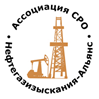 Ассоциация саморегулируемая организация «Объединение изыскателей для проектирования и строительства объектов топливно-энергетического комплекса «Нефтегазизыскания-Альянс»Ассоциация саморегулируемая организация «Объединение изыскателей для проектирования и строительства объектов топливно-энергетического комплекса «Нефтегазизыскания-Альянс»Российская Федерация, 107045, Москва, Ананьевский переулок, д.5, стр.3; тел.: +7 495 608 32 75 www.np-ngia.ru info@np-ngia.ruРоссийская Федерация, 107045, Москва, Ананьевский переулок, д.5, стр.3; тел.: +7 495 608 32 75 www.np-ngia.ru info@np-ngia.ruРоссийская Федерация, 107045, Москва, Ананьевский переулок, д.5, стр.3; тел.: +7 495 608 32 75 www.np-ngia.ru info@np-ngia.ruГенеральный директорПРИКАЗГенеральный директорПРИКАЗГенеральный директорПРИКАЗ21.11.202321.11.2023№ 326-ВИО внесении измененийО внесении изменений№Категория сведенийСведенияИнформация о дате прекращения членства в саморегулируемой организации и об основаниях такого прекращения.п. 6.2 Положения о членстве АссоциацииПисьмо исх. № 3945/СХ от 24.10.2023, вх. № 229 от 21.11.2023Членство прекращено 21.11.2023№Категория сведенийСведенияМесто нахождения юридического лица101000, РФ, г. Москва, вн.тер.г.Муниципальный округ Басманный, пер. Армянский, д. 9, стр. 1, помещ. 10/1Генеральный директорА.А. Ходус